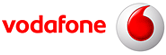 Site-ul de aici este nou, ceva instalat între 2007 si toamna 2008, de cei de la Vodafone deci. Nu o sa ma întind prea mult la vorba despre acest site, ca probabil sunt cele mai proaste poze pe care le-am facut vreodata : sunt complet illizibile din cauza cetei, chiar daca am venit de 2 ori aici (în aceasi dimineata) pentru a încerca de a face poze... and I failed. Bun, avem câte 2 Kathrein-uri/sector, cu RRU-uri de prima generatie : zona este în LAC 11139 (40/4/22), si este 2Ter prin zona (MB0).Se pare ca de aici se broadcasteaza (CB 50) locatia „DRTV Berceni”.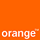 Defapt habar n-am daca este vorba de acest ID. Asta se prindea pe acolo prin zona (parca), era în LAC 110 (CID 34311), dar nu prea este normal sa nu aiba 2Ter ! Oricum cei de la Orange au venit aici foarte recent, nu am coordonate GPS în zona, si acest ID nu este inclus în lista lor de site-uri din vara 2008 ; este dotat cu echipamente compatibile cu asta, adica cu Jaybeam-uri Slimline Dualband, ajutate de clasica antene jaybeam 3G – dar nu prea vad unde ar fi RRU-urile...Oricum, de aici am ceva poze oficiale, adica facute de persoane care au lucrat pe pilon. Si, BTW, pilonul acesta are o mare particularitate : shelterele sunt montate pe el (si nu pe pamânt), la etajul intermediar !! Extrem de rar sa vezi asa ceva...EDIT : am completat numele cu ajutorul noii liste din 2009/2010, întradevar de acest CID era vorbaCosmote pe acolo este în LAC... 1010 ! Wow, stii, asta era LAC-ul Cosmorom-ului, ce tare !!